ĮSAKYMASDĖL KELMĖS RAJONO SAVIVALDYBĖS ADMINISTRACIJOS DIREKTORIAUS 2021 M. KOVO  19 D. ĮSAKYMO NR. A- 237 3 PUNKTO PAKEITIMŲ2021 m.  gegužės 7 d.  Nr.  A-434KelmėVadovaudamasis Lietuvos Respublikos vietos savivaldos įstatymo 29 straipsnio 8 dalies 2 punktu, Lietuvos Respublikos Vyriausybės 2021 m. kovo 17 d. nutarimu Nr.157 „Dėl Lietuvos Respublikos Vyriausybės 2020 m. lapkričio 4 d. nutarimo Nr. 1226 „Dėl karantino Lietuvos Respublikos teritorijoje paskelbimo“ pakeitimo ir siekdamas įgyvendinti Vyriausybės numatytas COVID – 19 ligos suvaldymo priemones,  k e i č i u  Kelmės rajono savivaldybės administracijos direktoriaus 2021 m. kovo 19 d. įsakymo Nr. A - 237 „Dėl Savivaldybės administracijos direktoriaus 2020 m. gruodžio 8 d. įsakymo Nr. A-1198 „Dėl Kelmės rajono savivaldybės administracijos direktoriaus 2020 m. spalio 23 d. įsakymo Nr. A-1014 „Dėl Kelmės rajono savivaldybės administracijos direktoriaus 2020 m. spalio 14 d. įsakymo Nr. A-990 „Dėl Covid-19 prevencijos priemonių taikymo Kelmės rajono savivaldybės teritorijoje“ pakeitimo“ naujos redakcijos“ 3 punkto pakeitimo“ 3 punkto 3.2.2.  -  3.2.5., 3.4. papunkčius ir  papildau 3.2.9. papunkčiu  bei  išdėstau taip: „3.2.2. ugdymas mokyklose pagal pagrindinio ugdymo ir vidurinio ugdymo programas (išskyrus vidurinio ugdymo baigiamųjų klasių mokinius, specialiosiose mokyklose ir bendrojo ugdymo mokyklų specialiosiose klasėse ugdomus mokinius pagal pradinio ir pagrindinio ugdymo, pradinio ir pagrindinio ugdymo individualizuotą, vidurinio ugdymo, socialinių įgūdžių ugdymo programas) vykdomas nuotoliniu būdu arba Švietimo, mokslo ir sporto ministro nustatyta tvarka mišriu būdu periodiškai atliekant pagal pagrindinio ugdymo ir vidurinio ugdymo programą ugdomų mokinių ir įstaigose kontaktiniu būdu dirbančių darbuotojų profilaktinį tyrimą COVID-19 ligai (koronaviruso infekcijai) diagnozuoti arba savikontrolę galimai COVID-19 ligai (koronaviruso infekcijai) nustatyti ir užtikrinant valstybės lygio ekstremaliosios situacijos operacijų vadovo nustatytas asmenų srautų valdymo, saugaus atstumo laikymosi ir kitas būtinas visuomenės sveikatos saugos, higienos, asmenų aprūpinimo būtinosiomis asmeninėmis apsaugos priemonėmis sąlygas. Profilaktinis tyrimas COVID-19 ligai (koronaviruso infekcijai) diagnozuoti gali būti neatliekamas (arba savikontrolė galimai COVID-19 ligai (koronaviruso infekcijai) nustatyti neatliekama) pagal pagrindinio ugdymo ir vidurinio ugdymo programą ugdomiems mokiniams, kuriems ugdymas organizuojamas atvirose erdvėse;3.2.3. Ugdymas vidurinio ugdymo programos baigiamosios klasės mokiniams vykdomas mišriu būdu švietimo, mokslo ir sporto ministro nustatyta tvarka bei užtikrinant valstybės lygio ekstremaliosios situacijos operacijų vadovo nustatytas asmenų srautų valdymo, saugaus atstumo laikymosi ir kitas būtinas visuomenės sveikatos saugos, higienos, asmenų aprūpinimo būtinosiomis asmeninėmis apsaugos priemonėmis sąlygas;	3.2.4. ugdymas pagal pradinio ugdymo programą vykdomas nuotoliniu būdu arba mišriu būdu, periodiškai jose atliekant pagal pradinio ugdymo programą ugdomų mokinių ir įstaigose kontaktiniu būdu dirbančių darbuotojų profilaktinį tyrimą COVID-19 ligai (koronaviruso infekcijai) diagnozuoti arba savikontrolę galimai COVID-19 ligai (koronaviruso infekcijai) nustatyti ir užtikrinant valstybės lygio ekstremaliosios situacijos operacijų vadovo nustatytas asmenų srautų valdymo, saugaus atstumo laikymosi ir kitas būtinas visuomenės sveikatos saugos, higienos, asmenų aprūpinimo būtinosiomis asmeninėmis apsaugos priemonėmis sąlygas. Profilaktinis tyrimas COVID-19 ligai (koronaviruso infekcijai) diagnozuoti gali būti neatliekamas (arba savikontrolė galimai COVID-19 ligai (koronaviruso infekcijai) nustatyti neatliekama) pagal pradinio ugdymo programą ugdomiems mokiniams, kuriems ugdymas organizuojamas atvirose erdvėse;	3.2.5. neformalusis vaikų švietimas vykdomas nuotoliniu būdu arba stabdomas, išskyrus neformaliojo vaikų švietimo užsiėmimus atvirose erdvėse, kai dalyvauja ne daugiau kaip 10 vaikų, užtikrinant valstybės lygio ekstremaliosios situacijos operacijų vadovo nustatytas asmenų srautų valdymo, saugaus atstumo laikymosi ir kitas būtinas visuomenės sveikatos saugos, higienos, asmenų aprūpinimo būtinosiomis asmeninėmis apsaugos priemonėmis sąlygas; neformalusis suaugusiųjų švietimas ir neformalusis profesinis mokymas vykdomi nuotoliniu būdu arba stabdomi, išskyrus neformaliojo suaugusiųjų švietimo užsiėmimus atvirose erdvėse, kai dalyvauja ne daugiau kaip 10 asmenų, užtikrinant valstybės lygio ekstremaliosios situacijos operacijų vadovo nustatytas asmenų srautų valdymo, saugaus atstumo laikymosi ir kitas būtinas visuomenės sveikatos saugos, higienos, asmenų aprūpinimo būtinosiomis asmeninėmis apsaugos priemonėmis sąlygas; 3.2.9. kultūros įstaigose leidžiami renginiai užtikrinant valstybės lygio ekstremaliosios situacijos valstybės operacijų vadovo nustatytas jų organizavimo būtinas sąlygas. 3.4. lankomi muziejai, galerijos atvirose lauko erdvėse, ne didesnėmis nei 5 asmenų grupėmis, išskyrus dviejų šeimų ir (ar) dviejų namų ūkių narius bei uždarose erdvėse , užtikrinant lankytojų srauto ribojimą, – didžiausias vienu metu leidžiamas lankytojų skaičius apskaičiuojamas pagal viešai lankomą plotą, kad vienam lankytojui tektų ne mažiau kaip 20 m2 ploto“. Įsakymas gali būti skundžiamas Lietuvos Respublikos administracinių bylų teisenos įstatymo nustatyta tvarka.Administracijos direktorius                                                                              Stasys Jokubauskas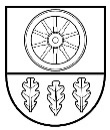 KELMĖS RAJONO SAVIVALDYBĖS ADMINISTRACIJOSDIREKTORIUS